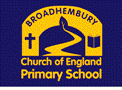 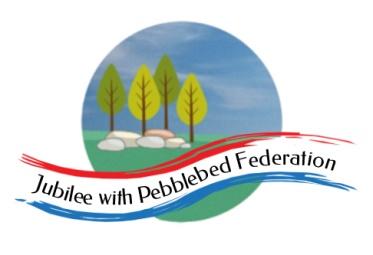                             Class 2 Home Learning for the week beginning 16th November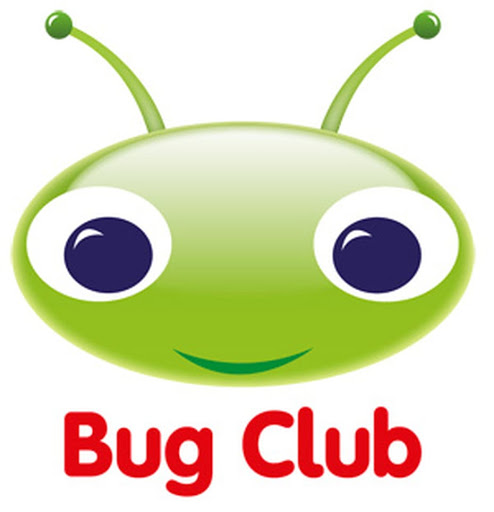 Well done for learning at home this week!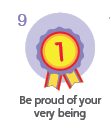 Please email into school anything you are proud of!Miss Watts :) Each DaySpelling 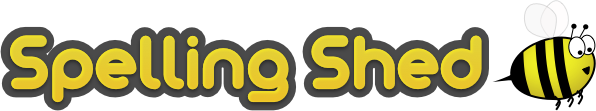 15 minsGrammar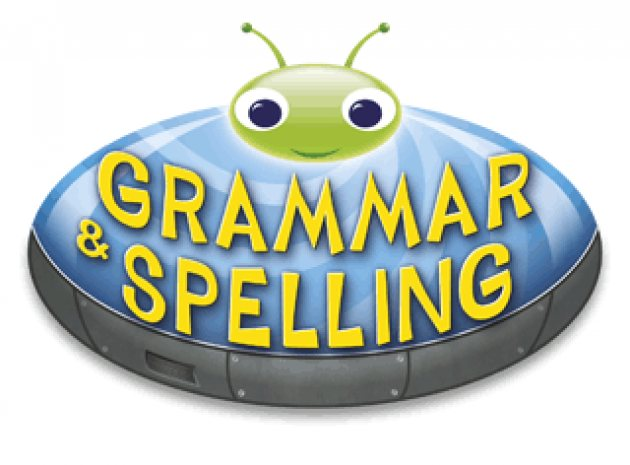 15 minsReading 30 minsLiteracy 1 hourScience 1 hour on Fridays Literacy 1 hourScience 1 hour on Fridays   Maths (45 mins) when finished (15 mins)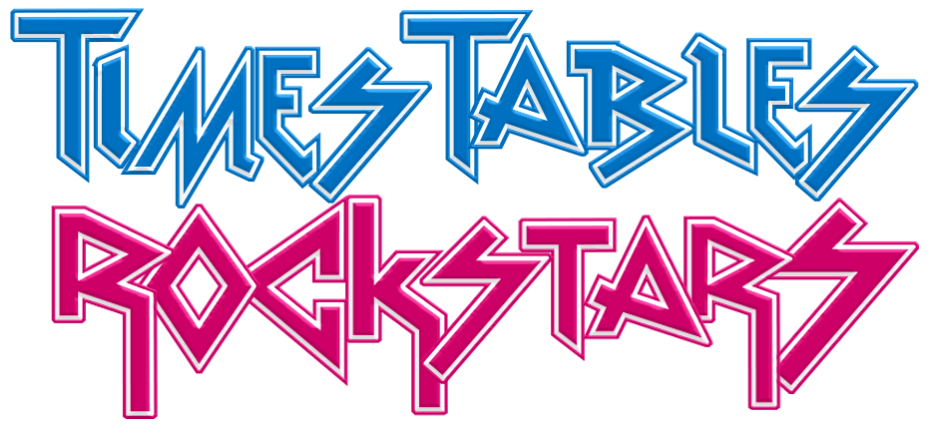 Please follow the white rose maths links, complete any work on paper at home - do not buy the workbooks. If your child is off for longer than 14 days - we can arrange for their power maths practise books to be collected.PE (1 hour on Fridays)  Maths (45 mins) when finished (15 mins)Please follow the white rose maths links, complete any work on paper at home - do not buy the workbooks. If your child is off for longer than 14 days - we can arrange for their power maths practise books to be collected.PE (1 hour on Fridays)  Maths (45 mins) when finished (15 mins)Please follow the white rose maths links, complete any work on paper at home - do not buy the workbooks. If your child is off for longer than 14 days - we can arrange for their power maths practise books to be collected.PE (1 hour on Fridays)  Afternoon Project (1 hour)                              MondayLiteracy Links:Children normally with Miss Watts and Stellahttps://classroom.thenational.academy/lessons/to-listen-to-a-story-c5h32r Children normally with Miss Watts and Miss Richardshttps://classroom.thenational.academy/lessons/to-develop-an-understanding-of-key-characters-from-the-borrowers-cgt36c Literacy Links:Children normally with Miss Watts and Stellahttps://classroom.thenational.academy/lessons/to-listen-to-a-story-c5h32r Children normally with Miss Watts and Miss Richardshttps://classroom.thenational.academy/lessons/to-develop-an-understanding-of-key-characters-from-the-borrowers-cgt36c Literacy Links:Children normally with Miss Watts and Stellahttps://classroom.thenational.academy/lessons/to-listen-to-a-story-c5h32r Children normally with Miss Watts and Miss Richardshttps://classroom.thenational.academy/lessons/to-develop-an-understanding-of-key-characters-from-the-borrowers-cgt36c Literacy Links:Children normally with Miss Watts and Stellahttps://classroom.thenational.academy/lessons/to-listen-to-a-story-c5h32r Children normally with Miss Watts and Miss Richardshttps://classroom.thenational.academy/lessons/to-develop-an-understanding-of-key-characters-from-the-borrowers-cgt36c Literacy Links:Children normally with Miss Watts and Stellahttps://classroom.thenational.academy/lessons/to-listen-to-a-story-c5h32r Children normally with Miss Watts and Miss Richardshttps://classroom.thenational.academy/lessons/to-develop-an-understanding-of-key-characters-from-the-borrowers-cgt36c Maths links for the week:Children that do maths in the piano roomhttps://whiterosemaths.com/homelearning/year-2/week-9-number-addition-subtraction/ Year 3https://whiterosemaths.com/homelearning/year-3/week-8-number-addition-subtraction/ Year 4https://classroom.thenational.academy/units/multiplication-and-division-6dbbLessons 1, 2, 3 and 4Year 5https://whiterosemaths.com/homelearning/year-5/week-8-number-multiplication-division/ Year 6https://whiterosemaths.com/homelearning/year-6/week-5/ Maths links for the week:Children that do maths in the piano roomhttps://whiterosemaths.com/homelearning/year-2/week-9-number-addition-subtraction/ Year 3https://whiterosemaths.com/homelearning/year-3/week-8-number-addition-subtraction/ Year 4https://classroom.thenational.academy/units/multiplication-and-division-6dbbLessons 1, 2, 3 and 4Year 5https://whiterosemaths.com/homelearning/year-5/week-8-number-multiplication-division/ Year 6https://whiterosemaths.com/homelearning/year-6/week-5/ Maths links for the week:Children that do maths in the piano roomhttps://whiterosemaths.com/homelearning/year-2/week-9-number-addition-subtraction/ Year 3https://whiterosemaths.com/homelearning/year-3/week-8-number-addition-subtraction/ Year 4https://classroom.thenational.academy/units/multiplication-and-division-6dbbLessons 1, 2, 3 and 4Year 5https://whiterosemaths.com/homelearning/year-5/week-8-number-multiplication-division/ Year 6https://whiterosemaths.com/homelearning/year-6/week-5/ REhttps://classroom.thenational.academy/lessons/what-is-the-sacred-text-of-christianity-c8r6cd MondayLiteracy Links:Children normally with Miss Watts and Stellahttps://classroom.thenational.academy/lessons/to-listen-to-a-story-c5h32r Children normally with Miss Watts and Miss Richardshttps://classroom.thenational.academy/lessons/to-develop-an-understanding-of-key-characters-from-the-borrowers-cgt36c Literacy Links:Children normally with Miss Watts and Stellahttps://classroom.thenational.academy/lessons/to-listen-to-a-story-c5h32r Children normally with Miss Watts and Miss Richardshttps://classroom.thenational.academy/lessons/to-develop-an-understanding-of-key-characters-from-the-borrowers-cgt36c Literacy Links:Children normally with Miss Watts and Stellahttps://classroom.thenational.academy/lessons/to-listen-to-a-story-c5h32r Children normally with Miss Watts and Miss Richardshttps://classroom.thenational.academy/lessons/to-develop-an-understanding-of-key-characters-from-the-borrowers-cgt36c Literacy Links:Children normally with Miss Watts and Stellahttps://classroom.thenational.academy/lessons/to-listen-to-a-story-c5h32r Children normally with Miss Watts and Miss Richardshttps://classroom.thenational.academy/lessons/to-develop-an-understanding-of-key-characters-from-the-borrowers-cgt36c Literacy Links:Children normally with Miss Watts and Stellahttps://classroom.thenational.academy/lessons/to-listen-to-a-story-c5h32r Children normally with Miss Watts and Miss Richardshttps://classroom.thenational.academy/lessons/to-develop-an-understanding-of-key-characters-from-the-borrowers-cgt36c Maths links for the week:Children that do maths in the piano roomhttps://whiterosemaths.com/homelearning/year-2/week-9-number-addition-subtraction/ Year 3https://whiterosemaths.com/homelearning/year-3/week-8-number-addition-subtraction/ Year 4https://classroom.thenational.academy/units/multiplication-and-division-6dbbLessons 1, 2, 3 and 4Year 5https://whiterosemaths.com/homelearning/year-5/week-8-number-multiplication-division/ Year 6https://whiterosemaths.com/homelearning/year-6/week-5/ Maths links for the week:Children that do maths in the piano roomhttps://whiterosemaths.com/homelearning/year-2/week-9-number-addition-subtraction/ Year 3https://whiterosemaths.com/homelearning/year-3/week-8-number-addition-subtraction/ Year 4https://classroom.thenational.academy/units/multiplication-and-division-6dbbLessons 1, 2, 3 and 4Year 5https://whiterosemaths.com/homelearning/year-5/week-8-number-multiplication-division/ Year 6https://whiterosemaths.com/homelearning/year-6/week-5/ Maths links for the week:Children that do maths in the piano roomhttps://whiterosemaths.com/homelearning/year-2/week-9-number-addition-subtraction/ Year 3https://whiterosemaths.com/homelearning/year-3/week-8-number-addition-subtraction/ Year 4https://classroom.thenational.academy/units/multiplication-and-division-6dbbLessons 1, 2, 3 and 4Year 5https://whiterosemaths.com/homelearning/year-5/week-8-number-multiplication-division/ Year 6https://whiterosemaths.com/homelearning/year-6/week-5/ REhttps://classroom.thenational.academy/lessons/what-is-the-sacred-text-of-christianity-c8r6cd MondayLiteracy Links:Children normally with Miss Watts and Stellahttps://classroom.thenational.academy/lessons/to-listen-to-a-story-c5h32r Children normally with Miss Watts and Miss Richardshttps://classroom.thenational.academy/lessons/to-develop-an-understanding-of-key-characters-from-the-borrowers-cgt36c Literacy Links:Children normally with Miss Watts and Stellahttps://classroom.thenational.academy/lessons/to-listen-to-a-story-c5h32r Children normally with Miss Watts and Miss Richardshttps://classroom.thenational.academy/lessons/to-develop-an-understanding-of-key-characters-from-the-borrowers-cgt36c Literacy Links:Children normally with Miss Watts and Stellahttps://classroom.thenational.academy/lessons/to-listen-to-a-story-c5h32r Children normally with Miss Watts and Miss Richardshttps://classroom.thenational.academy/lessons/to-develop-an-understanding-of-key-characters-from-the-borrowers-cgt36c Literacy Links:Children normally with Miss Watts and Stellahttps://classroom.thenational.academy/lessons/to-listen-to-a-story-c5h32r Children normally with Miss Watts and Miss Richardshttps://classroom.thenational.academy/lessons/to-develop-an-understanding-of-key-characters-from-the-borrowers-cgt36c Literacy Links:Children normally with Miss Watts and Stellahttps://classroom.thenational.academy/lessons/to-listen-to-a-story-c5h32r Children normally with Miss Watts and Miss Richardshttps://classroom.thenational.academy/lessons/to-develop-an-understanding-of-key-characters-from-the-borrowers-cgt36c Maths links for the week:Children that do maths in the piano roomhttps://whiterosemaths.com/homelearning/year-2/week-9-number-addition-subtraction/ Year 3https://whiterosemaths.com/homelearning/year-3/week-8-number-addition-subtraction/ Year 4https://classroom.thenational.academy/units/multiplication-and-division-6dbbLessons 1, 2, 3 and 4Year 5https://whiterosemaths.com/homelearning/year-5/week-8-number-multiplication-division/ Year 6https://whiterosemaths.com/homelearning/year-6/week-5/ Maths links for the week:Children that do maths in the piano roomhttps://whiterosemaths.com/homelearning/year-2/week-9-number-addition-subtraction/ Year 3https://whiterosemaths.com/homelearning/year-3/week-8-number-addition-subtraction/ Year 4https://classroom.thenational.academy/units/multiplication-and-division-6dbbLessons 1, 2, 3 and 4Year 5https://whiterosemaths.com/homelearning/year-5/week-8-number-multiplication-division/ Year 6https://whiterosemaths.com/homelearning/year-6/week-5/ Maths links for the week:Children that do maths in the piano roomhttps://whiterosemaths.com/homelearning/year-2/week-9-number-addition-subtraction/ Year 3https://whiterosemaths.com/homelearning/year-3/week-8-number-addition-subtraction/ Year 4https://classroom.thenational.academy/units/multiplication-and-division-6dbbLessons 1, 2, 3 and 4Year 5https://whiterosemaths.com/homelearning/year-5/week-8-number-multiplication-division/ Year 6https://whiterosemaths.com/homelearning/year-6/week-5/ REhttps://classroom.thenational.academy/lessons/what-is-the-sacred-text-of-christianity-c8r6cd MondayLiteracy Links:Children normally with Miss Watts and Stellahttps://classroom.thenational.academy/lessons/to-listen-to-a-story-c5h32r Children normally with Miss Watts and Miss Richardshttps://classroom.thenational.academy/lessons/to-develop-an-understanding-of-key-characters-from-the-borrowers-cgt36c Literacy Links:Children normally with Miss Watts and Stellahttps://classroom.thenational.academy/lessons/to-listen-to-a-story-c5h32r Children normally with Miss Watts and Miss Richardshttps://classroom.thenational.academy/lessons/to-develop-an-understanding-of-key-characters-from-the-borrowers-cgt36c Literacy Links:Children normally with Miss Watts and Stellahttps://classroom.thenational.academy/lessons/to-listen-to-a-story-c5h32r Children normally with Miss Watts and Miss Richardshttps://classroom.thenational.academy/lessons/to-develop-an-understanding-of-key-characters-from-the-borrowers-cgt36c Literacy Links:Children normally with Miss Watts and Stellahttps://classroom.thenational.academy/lessons/to-listen-to-a-story-c5h32r Children normally with Miss Watts and Miss Richardshttps://classroom.thenational.academy/lessons/to-develop-an-understanding-of-key-characters-from-the-borrowers-cgt36c Literacy Links:Children normally with Miss Watts and Stellahttps://classroom.thenational.academy/lessons/to-listen-to-a-story-c5h32r Children normally with Miss Watts and Miss Richardshttps://classroom.thenational.academy/lessons/to-develop-an-understanding-of-key-characters-from-the-borrowers-cgt36c Maths links for the week:Children that do maths in the piano roomhttps://whiterosemaths.com/homelearning/year-2/week-9-number-addition-subtraction/ Year 3https://whiterosemaths.com/homelearning/year-3/week-8-number-addition-subtraction/ Year 4https://classroom.thenational.academy/units/multiplication-and-division-6dbbLessons 1, 2, 3 and 4Year 5https://whiterosemaths.com/homelearning/year-5/week-8-number-multiplication-division/ Year 6https://whiterosemaths.com/homelearning/year-6/week-5/ Maths links for the week:Children that do maths in the piano roomhttps://whiterosemaths.com/homelearning/year-2/week-9-number-addition-subtraction/ Year 3https://whiterosemaths.com/homelearning/year-3/week-8-number-addition-subtraction/ Year 4https://classroom.thenational.academy/units/multiplication-and-division-6dbbLessons 1, 2, 3 and 4Year 5https://whiterosemaths.com/homelearning/year-5/week-8-number-multiplication-division/ Year 6https://whiterosemaths.com/homelearning/year-6/week-5/ Maths links for the week:Children that do maths in the piano roomhttps://whiterosemaths.com/homelearning/year-2/week-9-number-addition-subtraction/ Year 3https://whiterosemaths.com/homelearning/year-3/week-8-number-addition-subtraction/ Year 4https://classroom.thenational.academy/units/multiplication-and-division-6dbbLessons 1, 2, 3 and 4Year 5https://whiterosemaths.com/homelearning/year-5/week-8-number-multiplication-division/ Year 6https://whiterosemaths.com/homelearning/year-6/week-5/ REhttps://classroom.thenational.academy/lessons/what-is-the-sacred-text-of-christianity-c8r6cd MondayLiteracy Links:Children normally with Miss Watts and Stellahttps://classroom.thenational.academy/lessons/to-listen-to-a-story-c5h32r Children normally with Miss Watts and Miss Richardshttps://classroom.thenational.academy/lessons/to-develop-an-understanding-of-key-characters-from-the-borrowers-cgt36c Literacy Links:Children normally with Miss Watts and Stellahttps://classroom.thenational.academy/lessons/to-listen-to-a-story-c5h32r Children normally with Miss Watts and Miss Richardshttps://classroom.thenational.academy/lessons/to-develop-an-understanding-of-key-characters-from-the-borrowers-cgt36c Literacy Links:Children normally with Miss Watts and Stellahttps://classroom.thenational.academy/lessons/to-listen-to-a-story-c5h32r Children normally with Miss Watts and Miss Richardshttps://classroom.thenational.academy/lessons/to-develop-an-understanding-of-key-characters-from-the-borrowers-cgt36c Literacy Links:Children normally with Miss Watts and Stellahttps://classroom.thenational.academy/lessons/to-listen-to-a-story-c5h32r Children normally with Miss Watts and Miss Richardshttps://classroom.thenational.academy/lessons/to-develop-an-understanding-of-key-characters-from-the-borrowers-cgt36c Literacy Links:Children normally with Miss Watts and Stellahttps://classroom.thenational.academy/lessons/to-listen-to-a-story-c5h32r Children normally with Miss Watts and Miss Richardshttps://classroom.thenational.academy/lessons/to-develop-an-understanding-of-key-characters-from-the-borrowers-cgt36c Maths links for the week:Children that do maths in the piano roomhttps://whiterosemaths.com/homelearning/year-2/week-9-number-addition-subtraction/ Year 3https://whiterosemaths.com/homelearning/year-3/week-8-number-addition-subtraction/ Year 4https://classroom.thenational.academy/units/multiplication-and-division-6dbbLessons 1, 2, 3 and 4Year 5https://whiterosemaths.com/homelearning/year-5/week-8-number-multiplication-division/ Year 6https://whiterosemaths.com/homelearning/year-6/week-5/ Maths links for the week:Children that do maths in the piano roomhttps://whiterosemaths.com/homelearning/year-2/week-9-number-addition-subtraction/ Year 3https://whiterosemaths.com/homelearning/year-3/week-8-number-addition-subtraction/ Year 4https://classroom.thenational.academy/units/multiplication-and-division-6dbbLessons 1, 2, 3 and 4Year 5https://whiterosemaths.com/homelearning/year-5/week-8-number-multiplication-division/ Year 6https://whiterosemaths.com/homelearning/year-6/week-5/ Maths links for the week:Children that do maths in the piano roomhttps://whiterosemaths.com/homelearning/year-2/week-9-number-addition-subtraction/ Year 3https://whiterosemaths.com/homelearning/year-3/week-8-number-addition-subtraction/ Year 4https://classroom.thenational.academy/units/multiplication-and-division-6dbbLessons 1, 2, 3 and 4Year 5https://whiterosemaths.com/homelearning/year-5/week-8-number-multiplication-division/ Year 6https://whiterosemaths.com/homelearning/year-6/week-5/ REhttps://classroom.thenational.academy/lessons/what-is-the-sacred-text-of-christianity-c8r6cd MondayLiteracy Links:Children normally with Miss Watts and Stellahttps://classroom.thenational.academy/lessons/to-listen-to-a-story-c5h32r Children normally with Miss Watts and Miss Richardshttps://classroom.thenational.academy/lessons/to-develop-an-understanding-of-key-characters-from-the-borrowers-cgt36c Literacy Links:Children normally with Miss Watts and Stellahttps://classroom.thenational.academy/lessons/to-listen-to-a-story-c5h32r Children normally with Miss Watts and Miss Richardshttps://classroom.thenational.academy/lessons/to-develop-an-understanding-of-key-characters-from-the-borrowers-cgt36c Literacy Links:Children normally with Miss Watts and Stellahttps://classroom.thenational.academy/lessons/to-listen-to-a-story-c5h32r Children normally with Miss Watts and Miss Richardshttps://classroom.thenational.academy/lessons/to-develop-an-understanding-of-key-characters-from-the-borrowers-cgt36c Literacy Links:Children normally with Miss Watts and Stellahttps://classroom.thenational.academy/lessons/to-listen-to-a-story-c5h32r Children normally with Miss Watts and Miss Richardshttps://classroom.thenational.academy/lessons/to-develop-an-understanding-of-key-characters-from-the-borrowers-cgt36c Literacy Links:Children normally with Miss Watts and Stellahttps://classroom.thenational.academy/lessons/to-listen-to-a-story-c5h32r Children normally with Miss Watts and Miss Richardshttps://classroom.thenational.academy/lessons/to-develop-an-understanding-of-key-characters-from-the-borrowers-cgt36c Maths links for the week:Children that do maths in the piano roomhttps://whiterosemaths.com/homelearning/year-2/week-9-number-addition-subtraction/ Year 3https://whiterosemaths.com/homelearning/year-3/week-8-number-addition-subtraction/ Year 4https://classroom.thenational.academy/units/multiplication-and-division-6dbbLessons 1, 2, 3 and 4Year 5https://whiterosemaths.com/homelearning/year-5/week-8-number-multiplication-division/ Year 6https://whiterosemaths.com/homelearning/year-6/week-5/ Maths links for the week:Children that do maths in the piano roomhttps://whiterosemaths.com/homelearning/year-2/week-9-number-addition-subtraction/ Year 3https://whiterosemaths.com/homelearning/year-3/week-8-number-addition-subtraction/ Year 4https://classroom.thenational.academy/units/multiplication-and-division-6dbbLessons 1, 2, 3 and 4Year 5https://whiterosemaths.com/homelearning/year-5/week-8-number-multiplication-division/ Year 6https://whiterosemaths.com/homelearning/year-6/week-5/ Maths links for the week:Children that do maths in the piano roomhttps://whiterosemaths.com/homelearning/year-2/week-9-number-addition-subtraction/ Year 3https://whiterosemaths.com/homelearning/year-3/week-8-number-addition-subtraction/ Year 4https://classroom.thenational.academy/units/multiplication-and-division-6dbbLessons 1, 2, 3 and 4Year 5https://whiterosemaths.com/homelearning/year-5/week-8-number-multiplication-division/ Year 6https://whiterosemaths.com/homelearning/year-6/week-5/ REhttps://classroom.thenational.academy/lessons/what-is-the-sacred-text-of-christianity-c8r6cd MondayLiteracy Links:Children normally with Miss Watts and Stellahttps://classroom.thenational.academy/lessons/to-listen-to-a-story-c5h32r Children normally with Miss Watts and Miss Richardshttps://classroom.thenational.academy/lessons/to-develop-an-understanding-of-key-characters-from-the-borrowers-cgt36c Literacy Links:Children normally with Miss Watts and Stellahttps://classroom.thenational.academy/lessons/to-listen-to-a-story-c5h32r Children normally with Miss Watts and Miss Richardshttps://classroom.thenational.academy/lessons/to-develop-an-understanding-of-key-characters-from-the-borrowers-cgt36c Literacy Links:Children normally with Miss Watts and Stellahttps://classroom.thenational.academy/lessons/to-listen-to-a-story-c5h32r Children normally with Miss Watts and Miss Richardshttps://classroom.thenational.academy/lessons/to-develop-an-understanding-of-key-characters-from-the-borrowers-cgt36c Literacy Links:Children normally with Miss Watts and Stellahttps://classroom.thenational.academy/lessons/to-listen-to-a-story-c5h32r Children normally with Miss Watts and Miss Richardshttps://classroom.thenational.academy/lessons/to-develop-an-understanding-of-key-characters-from-the-borrowers-cgt36c Literacy Links:Children normally with Miss Watts and Stellahttps://classroom.thenational.academy/lessons/to-listen-to-a-story-c5h32r Children normally with Miss Watts and Miss Richardshttps://classroom.thenational.academy/lessons/to-develop-an-understanding-of-key-characters-from-the-borrowers-cgt36c Maths links for the week:Children that do maths in the piano roomhttps://whiterosemaths.com/homelearning/year-2/week-9-number-addition-subtraction/ Year 3https://whiterosemaths.com/homelearning/year-3/week-8-number-addition-subtraction/ Year 4https://classroom.thenational.academy/units/multiplication-and-division-6dbbLessons 1, 2, 3 and 4Year 5https://whiterosemaths.com/homelearning/year-5/week-8-number-multiplication-division/ Year 6https://whiterosemaths.com/homelearning/year-6/week-5/ Maths links for the week:Children that do maths in the piano roomhttps://whiterosemaths.com/homelearning/year-2/week-9-number-addition-subtraction/ Year 3https://whiterosemaths.com/homelearning/year-3/week-8-number-addition-subtraction/ Year 4https://classroom.thenational.academy/units/multiplication-and-division-6dbbLessons 1, 2, 3 and 4Year 5https://whiterosemaths.com/homelearning/year-5/week-8-number-multiplication-division/ Year 6https://whiterosemaths.com/homelearning/year-6/week-5/ Maths links for the week:Children that do maths in the piano roomhttps://whiterosemaths.com/homelearning/year-2/week-9-number-addition-subtraction/ Year 3https://whiterosemaths.com/homelearning/year-3/week-8-number-addition-subtraction/ Year 4https://classroom.thenational.academy/units/multiplication-and-division-6dbbLessons 1, 2, 3 and 4Year 5https://whiterosemaths.com/homelearning/year-5/week-8-number-multiplication-division/ Year 6https://whiterosemaths.com/homelearning/year-6/week-5/ REhttps://classroom.thenational.academy/lessons/what-is-the-sacred-text-of-christianity-c8r6cd TuesdayLiteracy Links:Children normally with Miss Watts and Stellahttps://classroom.thenational.academy/lessons/to-tell-a-story-from-memory-71gkgr Children normally with Miss Watts and Miss Richardshttps://classroom.thenational.academy/lessons/to-investigate-suffixes-ary-ery-68w6ce Literacy Links:Children normally with Miss Watts and Stellahttps://classroom.thenational.academy/lessons/to-tell-a-story-from-memory-71gkgr Children normally with Miss Watts and Miss Richardshttps://classroom.thenational.academy/lessons/to-investigate-suffixes-ary-ery-68w6ce Literacy Links:Children normally with Miss Watts and Stellahttps://classroom.thenational.academy/lessons/to-tell-a-story-from-memory-71gkgr Children normally with Miss Watts and Miss Richardshttps://classroom.thenational.academy/lessons/to-investigate-suffixes-ary-ery-68w6ce Literacy Links:Children normally with Miss Watts and Stellahttps://classroom.thenational.academy/lessons/to-tell-a-story-from-memory-71gkgr Children normally with Miss Watts and Miss Richardshttps://classroom.thenational.academy/lessons/to-investigate-suffixes-ary-ery-68w6ce Literacy Links:Children normally with Miss Watts and Stellahttps://classroom.thenational.academy/lessons/to-tell-a-story-from-memory-71gkgr Children normally with Miss Watts and Miss Richardshttps://classroom.thenational.academy/lessons/to-investigate-suffixes-ary-ery-68w6ce Maths links for the week:Children that do maths in the piano roomhttps://whiterosemaths.com/homelearning/year-2/week-9-number-addition-subtraction/ Year 3https://whiterosemaths.com/homelearning/year-3/week-8-number-addition-subtraction/ Year 4https://classroom.thenational.academy/units/multiplication-and-division-6dbbLessons 1, 2, 3 and 4Year 5https://whiterosemaths.com/homelearning/year-5/week-8-number-multiplication-division/ Year 6https://whiterosemaths.com/homelearning/year-6/week-5/ Maths links for the week:Children that do maths in the piano roomhttps://whiterosemaths.com/homelearning/year-2/week-9-number-addition-subtraction/ Year 3https://whiterosemaths.com/homelearning/year-3/week-8-number-addition-subtraction/ Year 4https://classroom.thenational.academy/units/multiplication-and-division-6dbbLessons 1, 2, 3 and 4Year 5https://whiterosemaths.com/homelearning/year-5/week-8-number-multiplication-division/ Year 6https://whiterosemaths.com/homelearning/year-6/week-5/ Maths links for the week:Children that do maths in the piano roomhttps://whiterosemaths.com/homelearning/year-2/week-9-number-addition-subtraction/ Year 3https://whiterosemaths.com/homelearning/year-3/week-8-number-addition-subtraction/ Year 4https://classroom.thenational.academy/units/multiplication-and-division-6dbbLessons 1, 2, 3 and 4Year 5https://whiterosemaths.com/homelearning/year-5/week-8-number-multiplication-division/ Year 6https://whiterosemaths.com/homelearning/year-6/week-5/ Topic https://classroom.thenational.academy/lessons/how-did-the-romans-change-britain-60r3gt TuesdayLiteracy Links:Children normally with Miss Watts and Stellahttps://classroom.thenational.academy/lessons/to-tell-a-story-from-memory-71gkgr Children normally with Miss Watts and Miss Richardshttps://classroom.thenational.academy/lessons/to-investigate-suffixes-ary-ery-68w6ce Literacy Links:Children normally with Miss Watts and Stellahttps://classroom.thenational.academy/lessons/to-tell-a-story-from-memory-71gkgr Children normally with Miss Watts and Miss Richardshttps://classroom.thenational.academy/lessons/to-investigate-suffixes-ary-ery-68w6ce Literacy Links:Children normally with Miss Watts and Stellahttps://classroom.thenational.academy/lessons/to-tell-a-story-from-memory-71gkgr Children normally with Miss Watts and Miss Richardshttps://classroom.thenational.academy/lessons/to-investigate-suffixes-ary-ery-68w6ce Literacy Links:Children normally with Miss Watts and Stellahttps://classroom.thenational.academy/lessons/to-tell-a-story-from-memory-71gkgr Children normally with Miss Watts and Miss Richardshttps://classroom.thenational.academy/lessons/to-investigate-suffixes-ary-ery-68w6ce Literacy Links:Children normally with Miss Watts and Stellahttps://classroom.thenational.academy/lessons/to-tell-a-story-from-memory-71gkgr Children normally with Miss Watts and Miss Richardshttps://classroom.thenational.academy/lessons/to-investigate-suffixes-ary-ery-68w6ce Maths links for the week:Children that do maths in the piano roomhttps://whiterosemaths.com/homelearning/year-2/week-9-number-addition-subtraction/ Year 3https://whiterosemaths.com/homelearning/year-3/week-8-number-addition-subtraction/ Year 4https://classroom.thenational.academy/units/multiplication-and-division-6dbbLessons 1, 2, 3 and 4Year 5https://whiterosemaths.com/homelearning/year-5/week-8-number-multiplication-division/ Year 6https://whiterosemaths.com/homelearning/year-6/week-5/ Maths links for the week:Children that do maths in the piano roomhttps://whiterosemaths.com/homelearning/year-2/week-9-number-addition-subtraction/ Year 3https://whiterosemaths.com/homelearning/year-3/week-8-number-addition-subtraction/ Year 4https://classroom.thenational.academy/units/multiplication-and-division-6dbbLessons 1, 2, 3 and 4Year 5https://whiterosemaths.com/homelearning/year-5/week-8-number-multiplication-division/ Year 6https://whiterosemaths.com/homelearning/year-6/week-5/ Maths links for the week:Children that do maths in the piano roomhttps://whiterosemaths.com/homelearning/year-2/week-9-number-addition-subtraction/ Year 3https://whiterosemaths.com/homelearning/year-3/week-8-number-addition-subtraction/ Year 4https://classroom.thenational.academy/units/multiplication-and-division-6dbbLessons 1, 2, 3 and 4Year 5https://whiterosemaths.com/homelearning/year-5/week-8-number-multiplication-division/ Year 6https://whiterosemaths.com/homelearning/year-6/week-5/ Topic https://classroom.thenational.academy/lessons/how-did-the-romans-change-britain-60r3gt TuesdayLiteracy Links:Children normally with Miss Watts and Stellahttps://classroom.thenational.academy/lessons/to-tell-a-story-from-memory-71gkgr Children normally with Miss Watts and Miss Richardshttps://classroom.thenational.academy/lessons/to-investigate-suffixes-ary-ery-68w6ce Literacy Links:Children normally with Miss Watts and Stellahttps://classroom.thenational.academy/lessons/to-tell-a-story-from-memory-71gkgr Children normally with Miss Watts and Miss Richardshttps://classroom.thenational.academy/lessons/to-investigate-suffixes-ary-ery-68w6ce Literacy Links:Children normally with Miss Watts and Stellahttps://classroom.thenational.academy/lessons/to-tell-a-story-from-memory-71gkgr Children normally with Miss Watts and Miss Richardshttps://classroom.thenational.academy/lessons/to-investigate-suffixes-ary-ery-68w6ce Literacy Links:Children normally with Miss Watts and Stellahttps://classroom.thenational.academy/lessons/to-tell-a-story-from-memory-71gkgr Children normally with Miss Watts and Miss Richardshttps://classroom.thenational.academy/lessons/to-investigate-suffixes-ary-ery-68w6ce Literacy Links:Children normally with Miss Watts and Stellahttps://classroom.thenational.academy/lessons/to-tell-a-story-from-memory-71gkgr Children normally with Miss Watts and Miss Richardshttps://classroom.thenational.academy/lessons/to-investigate-suffixes-ary-ery-68w6ce Maths links for the week:Children that do maths in the piano roomhttps://whiterosemaths.com/homelearning/year-2/week-9-number-addition-subtraction/ Year 3https://whiterosemaths.com/homelearning/year-3/week-8-number-addition-subtraction/ Year 4https://classroom.thenational.academy/units/multiplication-and-division-6dbbLessons 1, 2, 3 and 4Year 5https://whiterosemaths.com/homelearning/year-5/week-8-number-multiplication-division/ Year 6https://whiterosemaths.com/homelearning/year-6/week-5/ Maths links for the week:Children that do maths in the piano roomhttps://whiterosemaths.com/homelearning/year-2/week-9-number-addition-subtraction/ Year 3https://whiterosemaths.com/homelearning/year-3/week-8-number-addition-subtraction/ Year 4https://classroom.thenational.academy/units/multiplication-and-division-6dbbLessons 1, 2, 3 and 4Year 5https://whiterosemaths.com/homelearning/year-5/week-8-number-multiplication-division/ Year 6https://whiterosemaths.com/homelearning/year-6/week-5/ Maths links for the week:Children that do maths in the piano roomhttps://whiterosemaths.com/homelearning/year-2/week-9-number-addition-subtraction/ Year 3https://whiterosemaths.com/homelearning/year-3/week-8-number-addition-subtraction/ Year 4https://classroom.thenational.academy/units/multiplication-and-division-6dbbLessons 1, 2, 3 and 4Year 5https://whiterosemaths.com/homelearning/year-5/week-8-number-multiplication-division/ Year 6https://whiterosemaths.com/homelearning/year-6/week-5/ Topic https://classroom.thenational.academy/lessons/how-did-the-romans-change-britain-60r3gt TuesdayLiteracy Links:Children normally with Miss Watts and Stellahttps://classroom.thenational.academy/lessons/to-tell-a-story-from-memory-71gkgr Children normally with Miss Watts and Miss Richardshttps://classroom.thenational.academy/lessons/to-investigate-suffixes-ary-ery-68w6ce Literacy Links:Children normally with Miss Watts and Stellahttps://classroom.thenational.academy/lessons/to-tell-a-story-from-memory-71gkgr Children normally with Miss Watts and Miss Richardshttps://classroom.thenational.academy/lessons/to-investigate-suffixes-ary-ery-68w6ce Literacy Links:Children normally with Miss Watts and Stellahttps://classroom.thenational.academy/lessons/to-tell-a-story-from-memory-71gkgr Children normally with Miss Watts and Miss Richardshttps://classroom.thenational.academy/lessons/to-investigate-suffixes-ary-ery-68w6ce Literacy Links:Children normally with Miss Watts and Stellahttps://classroom.thenational.academy/lessons/to-tell-a-story-from-memory-71gkgr Children normally with Miss Watts and Miss Richardshttps://classroom.thenational.academy/lessons/to-investigate-suffixes-ary-ery-68w6ce Literacy Links:Children normally with Miss Watts and Stellahttps://classroom.thenational.academy/lessons/to-tell-a-story-from-memory-71gkgr Children normally with Miss Watts and Miss Richardshttps://classroom.thenational.academy/lessons/to-investigate-suffixes-ary-ery-68w6ce Maths links for the week:Children that do maths in the piano roomhttps://whiterosemaths.com/homelearning/year-2/week-9-number-addition-subtraction/ Year 3https://whiterosemaths.com/homelearning/year-3/week-8-number-addition-subtraction/ Year 4https://classroom.thenational.academy/units/multiplication-and-division-6dbbLessons 1, 2, 3 and 4Year 5https://whiterosemaths.com/homelearning/year-5/week-8-number-multiplication-division/ Year 6https://whiterosemaths.com/homelearning/year-6/week-5/ Maths links for the week:Children that do maths in the piano roomhttps://whiterosemaths.com/homelearning/year-2/week-9-number-addition-subtraction/ Year 3https://whiterosemaths.com/homelearning/year-3/week-8-number-addition-subtraction/ Year 4https://classroom.thenational.academy/units/multiplication-and-division-6dbbLessons 1, 2, 3 and 4Year 5https://whiterosemaths.com/homelearning/year-5/week-8-number-multiplication-division/ Year 6https://whiterosemaths.com/homelearning/year-6/week-5/ Maths links for the week:Children that do maths in the piano roomhttps://whiterosemaths.com/homelearning/year-2/week-9-number-addition-subtraction/ Year 3https://whiterosemaths.com/homelearning/year-3/week-8-number-addition-subtraction/ Year 4https://classroom.thenational.academy/units/multiplication-and-division-6dbbLessons 1, 2, 3 and 4Year 5https://whiterosemaths.com/homelearning/year-5/week-8-number-multiplication-division/ Year 6https://whiterosemaths.com/homelearning/year-6/week-5/ Topic https://classroom.thenational.academy/lessons/how-did-the-romans-change-britain-60r3gt TuesdayLiteracy Links:Children normally with Miss Watts and Stellahttps://classroom.thenational.academy/lessons/to-tell-a-story-from-memory-71gkgr Children normally with Miss Watts and Miss Richardshttps://classroom.thenational.academy/lessons/to-investigate-suffixes-ary-ery-68w6ce Literacy Links:Children normally with Miss Watts and Stellahttps://classroom.thenational.academy/lessons/to-tell-a-story-from-memory-71gkgr Children normally with Miss Watts and Miss Richardshttps://classroom.thenational.academy/lessons/to-investigate-suffixes-ary-ery-68w6ce Literacy Links:Children normally with Miss Watts and Stellahttps://classroom.thenational.academy/lessons/to-tell-a-story-from-memory-71gkgr Children normally with Miss Watts and Miss Richardshttps://classroom.thenational.academy/lessons/to-investigate-suffixes-ary-ery-68w6ce Literacy Links:Children normally with Miss Watts and Stellahttps://classroom.thenational.academy/lessons/to-tell-a-story-from-memory-71gkgr Children normally with Miss Watts and Miss Richardshttps://classroom.thenational.academy/lessons/to-investigate-suffixes-ary-ery-68w6ce Literacy Links:Children normally with Miss Watts and Stellahttps://classroom.thenational.academy/lessons/to-tell-a-story-from-memory-71gkgr Children normally with Miss Watts and Miss Richardshttps://classroom.thenational.academy/lessons/to-investigate-suffixes-ary-ery-68w6ce Maths links for the week:Children that do maths in the piano roomhttps://whiterosemaths.com/homelearning/year-2/week-9-number-addition-subtraction/ Year 3https://whiterosemaths.com/homelearning/year-3/week-8-number-addition-subtraction/ Year 4https://classroom.thenational.academy/units/multiplication-and-division-6dbbLessons 1, 2, 3 and 4Year 5https://whiterosemaths.com/homelearning/year-5/week-8-number-multiplication-division/ Year 6https://whiterosemaths.com/homelearning/year-6/week-5/ Maths links for the week:Children that do maths in the piano roomhttps://whiterosemaths.com/homelearning/year-2/week-9-number-addition-subtraction/ Year 3https://whiterosemaths.com/homelearning/year-3/week-8-number-addition-subtraction/ Year 4https://classroom.thenational.academy/units/multiplication-and-division-6dbbLessons 1, 2, 3 and 4Year 5https://whiterosemaths.com/homelearning/year-5/week-8-number-multiplication-division/ Year 6https://whiterosemaths.com/homelearning/year-6/week-5/ Maths links for the week:Children that do maths in the piano roomhttps://whiterosemaths.com/homelearning/year-2/week-9-number-addition-subtraction/ Year 3https://whiterosemaths.com/homelearning/year-3/week-8-number-addition-subtraction/ Year 4https://classroom.thenational.academy/units/multiplication-and-division-6dbbLessons 1, 2, 3 and 4Year 5https://whiterosemaths.com/homelearning/year-5/week-8-number-multiplication-division/ Year 6https://whiterosemaths.com/homelearning/year-6/week-5/ Topic https://classroom.thenational.academy/lessons/how-did-the-romans-change-britain-60r3gt TuesdayLiteracy Links:Children normally with Miss Watts and Stellahttps://classroom.thenational.academy/lessons/to-tell-a-story-from-memory-71gkgr Children normally with Miss Watts and Miss Richardshttps://classroom.thenational.academy/lessons/to-investigate-suffixes-ary-ery-68w6ce Literacy Links:Children normally with Miss Watts and Stellahttps://classroom.thenational.academy/lessons/to-tell-a-story-from-memory-71gkgr Children normally with Miss Watts and Miss Richardshttps://classroom.thenational.academy/lessons/to-investigate-suffixes-ary-ery-68w6ce Literacy Links:Children normally with Miss Watts and Stellahttps://classroom.thenational.academy/lessons/to-tell-a-story-from-memory-71gkgr Children normally with Miss Watts and Miss Richardshttps://classroom.thenational.academy/lessons/to-investigate-suffixes-ary-ery-68w6ce Literacy Links:Children normally with Miss Watts and Stellahttps://classroom.thenational.academy/lessons/to-tell-a-story-from-memory-71gkgr Children normally with Miss Watts and Miss Richardshttps://classroom.thenational.academy/lessons/to-investigate-suffixes-ary-ery-68w6ce Literacy Links:Children normally with Miss Watts and Stellahttps://classroom.thenational.academy/lessons/to-tell-a-story-from-memory-71gkgr Children normally with Miss Watts and Miss Richardshttps://classroom.thenational.academy/lessons/to-investigate-suffixes-ary-ery-68w6ce Maths links for the week:Children that do maths in the piano roomhttps://whiterosemaths.com/homelearning/year-2/week-9-number-addition-subtraction/ Year 3https://whiterosemaths.com/homelearning/year-3/week-8-number-addition-subtraction/ Year 4https://classroom.thenational.academy/units/multiplication-and-division-6dbbLessons 1, 2, 3 and 4Year 5https://whiterosemaths.com/homelearning/year-5/week-8-number-multiplication-division/ Year 6https://whiterosemaths.com/homelearning/year-6/week-5/ Maths links for the week:Children that do maths in the piano roomhttps://whiterosemaths.com/homelearning/year-2/week-9-number-addition-subtraction/ Year 3https://whiterosemaths.com/homelearning/year-3/week-8-number-addition-subtraction/ Year 4https://classroom.thenational.academy/units/multiplication-and-division-6dbbLessons 1, 2, 3 and 4Year 5https://whiterosemaths.com/homelearning/year-5/week-8-number-multiplication-division/ Year 6https://whiterosemaths.com/homelearning/year-6/week-5/ Maths links for the week:Children that do maths in the piano roomhttps://whiterosemaths.com/homelearning/year-2/week-9-number-addition-subtraction/ Year 3https://whiterosemaths.com/homelearning/year-3/week-8-number-addition-subtraction/ Year 4https://classroom.thenational.academy/units/multiplication-and-division-6dbbLessons 1, 2, 3 and 4Year 5https://whiterosemaths.com/homelearning/year-5/week-8-number-multiplication-division/ Year 6https://whiterosemaths.com/homelearning/year-6/week-5/ Topic https://classroom.thenational.academy/lessons/how-did-the-romans-change-britain-60r3gt WednesdayLiteracy Links: Children normally with Miss Watts and Stellahttps://classroom.thenational.academy/lessons/to-explore-the-middle-of-a-story-6wukgd Children normally with Miss Watts and Miss Richardshttps://classroom.thenational.academy/lessons/to-revise-our-knowledge-of-word-class-c9k6ct Literacy Links: Children normally with Miss Watts and Stellahttps://classroom.thenational.academy/lessons/to-explore-the-middle-of-a-story-6wukgd Children normally with Miss Watts and Miss Richardshttps://classroom.thenational.academy/lessons/to-revise-our-knowledge-of-word-class-c9k6ct Literacy Links: Children normally with Miss Watts and Stellahttps://classroom.thenational.academy/lessons/to-explore-the-middle-of-a-story-6wukgd Children normally with Miss Watts and Miss Richardshttps://classroom.thenational.academy/lessons/to-revise-our-knowledge-of-word-class-c9k6ct Literacy Links: Children normally with Miss Watts and Stellahttps://classroom.thenational.academy/lessons/to-explore-the-middle-of-a-story-6wukgd Children normally with Miss Watts and Miss Richardshttps://classroom.thenational.academy/lessons/to-revise-our-knowledge-of-word-class-c9k6ct Literacy Links: Children normally with Miss Watts and Stellahttps://classroom.thenational.academy/lessons/to-explore-the-middle-of-a-story-6wukgd Children normally with Miss Watts and Miss Richardshttps://classroom.thenational.academy/lessons/to-revise-our-knowledge-of-word-class-c9k6ct Maths links for the week:Children that do maths in the piano roomhttps://whiterosemaths.com/homelearning/year-2/week-9-number-addition-subtraction/ Year 3https://whiterosemaths.com/homelearning/year-3/week-8-number-addition-subtraction/ Year 4https://classroom.thenational.academy/units/multiplication-and-division-6dbbLessons 1, 2, 3 and 4Year 5https://whiterosemaths.com/homelearning/year-5/week-8-number-multiplication-division/ Year 6https://whiterosemaths.com/homelearning/year-6/week-5/ Maths links for the week:Children that do maths in the piano roomhttps://whiterosemaths.com/homelearning/year-2/week-9-number-addition-subtraction/ Year 3https://whiterosemaths.com/homelearning/year-3/week-8-number-addition-subtraction/ Year 4https://classroom.thenational.academy/units/multiplication-and-division-6dbbLessons 1, 2, 3 and 4Year 5https://whiterosemaths.com/homelearning/year-5/week-8-number-multiplication-division/ Year 6https://whiterosemaths.com/homelearning/year-6/week-5/ Maths links for the week:Children that do maths in the piano roomhttps://whiterosemaths.com/homelearning/year-2/week-9-number-addition-subtraction/ Year 3https://whiterosemaths.com/homelearning/year-3/week-8-number-addition-subtraction/ Year 4https://classroom.thenational.academy/units/multiplication-and-division-6dbbLessons 1, 2, 3 and 4Year 5https://whiterosemaths.com/homelearning/year-5/week-8-number-multiplication-division/ Year 6https://whiterosemaths.com/homelearning/year-6/week-5/ TopicRESEARCH - Exeter was a Roman town. It was surrounded by a city wall, some of which still stands today. Create a poster/information sheet about its history.You could do this on the computer and email it into school.ThursdayLiteracy Links: Children normally with Miss Watts and Stellahttps://classroom.thenational.academy/lessons/to-vary-sentence-length-for-effect-c4rk6e Children normally with Miss Watts and Miss Richardshttps://classroom.thenational.academy/lessons/to-generate-vocabulary-for-character-description-71h66d Literacy Links: Children normally with Miss Watts and Stellahttps://classroom.thenational.academy/lessons/to-vary-sentence-length-for-effect-c4rk6e Children normally with Miss Watts and Miss Richardshttps://classroom.thenational.academy/lessons/to-generate-vocabulary-for-character-description-71h66d Literacy Links: Children normally with Miss Watts and Stellahttps://classroom.thenational.academy/lessons/to-vary-sentence-length-for-effect-c4rk6e Children normally with Miss Watts and Miss Richardshttps://classroom.thenational.academy/lessons/to-generate-vocabulary-for-character-description-71h66d Literacy Links: Children normally with Miss Watts and Stellahttps://classroom.thenational.academy/lessons/to-vary-sentence-length-for-effect-c4rk6e Children normally with Miss Watts and Miss Richardshttps://classroom.thenational.academy/lessons/to-generate-vocabulary-for-character-description-71h66d Literacy Links: Children normally with Miss Watts and Stellahttps://classroom.thenational.academy/lessons/to-vary-sentence-length-for-effect-c4rk6e Children normally with Miss Watts and Miss Richardshttps://classroom.thenational.academy/lessons/to-generate-vocabulary-for-character-description-71h66d Maths links for the week:Children that do maths in the piano roomhttps://whiterosemaths.com/homelearning/year-2/week-9-number-addition-subtraction/ Year 3https://whiterosemaths.com/homelearning/year-3/week-8-number-addition-subtraction/ Year 4https://classroom.thenational.academy/units/multiplication-and-division-6dbbLessons 1, 2, 3 and 4Year 5https://whiterosemaths.com/homelearning/year-5/week-8-number-multiplication-division/ Year 6https://whiterosemaths.com/homelearning/year-6/week-5/ Maths links for the week:Children that do maths in the piano roomhttps://whiterosemaths.com/homelearning/year-2/week-9-number-addition-subtraction/ Year 3https://whiterosemaths.com/homelearning/year-3/week-8-number-addition-subtraction/ Year 4https://classroom.thenational.academy/units/multiplication-and-division-6dbbLessons 1, 2, 3 and 4Year 5https://whiterosemaths.com/homelearning/year-5/week-8-number-multiplication-division/ Year 6https://whiterosemaths.com/homelearning/year-6/week-5/ Maths links for the week:Children that do maths in the piano roomhttps://whiterosemaths.com/homelearning/year-2/week-9-number-addition-subtraction/ Year 3https://whiterosemaths.com/homelearning/year-3/week-8-number-addition-subtraction/ Year 4https://classroom.thenational.academy/units/multiplication-and-division-6dbbLessons 1, 2, 3 and 4Year 5https://whiterosemaths.com/homelearning/year-5/week-8-number-multiplication-division/ Year 6https://whiterosemaths.com/homelearning/year-6/week-5/ PSHEhttps://classroom.thenational.academy/lessons/hazards-in-the-home-6mt68c Frenchhttps://www.youtube.com/watch?v=xRsr6wOIhgg Friday SCIENCE LINK:https://classroom.thenational.academy/lessons/what-is-a-synthetic-material-74wk8c SCIENCE LINK:https://classroom.thenational.academy/lessons/what-is-a-synthetic-material-74wk8c SCIENCE LINK:https://classroom.thenational.academy/lessons/what-is-a-synthetic-material-74wk8c SCIENCE LINK:https://classroom.thenational.academy/lessons/what-is-a-synthetic-material-74wk8c SCIENCE LINK:https://classroom.thenational.academy/lessons/what-is-a-synthetic-material-74wk8c PEHere is a link to some videos a PE company (that Mr R comes from) has made for you.https://www.youtube.com/channel/UCLNV8D56t6RV0wbsPnbnYeA https://app.gonoodle.com/ Have a go at some fun dance/workout videos.If you can: go outside and get some fresh air in the garden! What can you see, hear or smell?PEHere is a link to some videos a PE company (that Mr R comes from) has made for you.https://www.youtube.com/channel/UCLNV8D56t6RV0wbsPnbnYeA https://app.gonoodle.com/ Have a go at some fun dance/workout videos.If you can: go outside and get some fresh air in the garden! What can you see, hear or smell?PEHere is a link to some videos a PE company (that Mr R comes from) has made for you.https://www.youtube.com/channel/UCLNV8D56t6RV0wbsPnbnYeA https://app.gonoodle.com/ Have a go at some fun dance/workout videos.If you can: go outside and get some fresh air in the garden! What can you see, hear or smell?Mental Health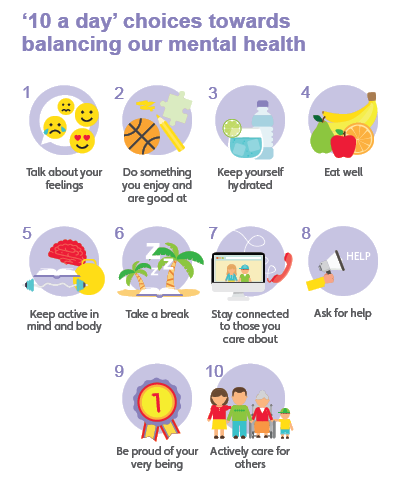 Have you done each of your ‘10 a day’?Do something which makes you feel good :)